Chasse aux sonsNous allons à la chasse aux sons.Nous allons en trouver un bruyant.La vie est belle !Nous n'avons peur de rien.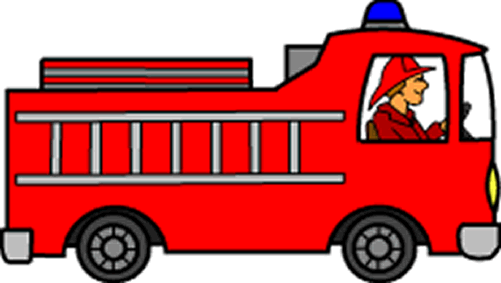 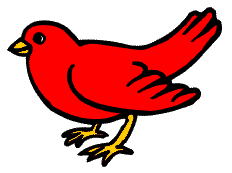 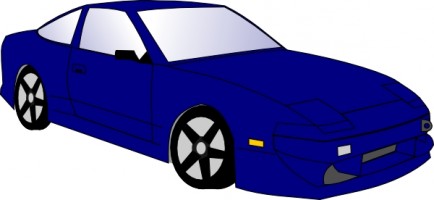 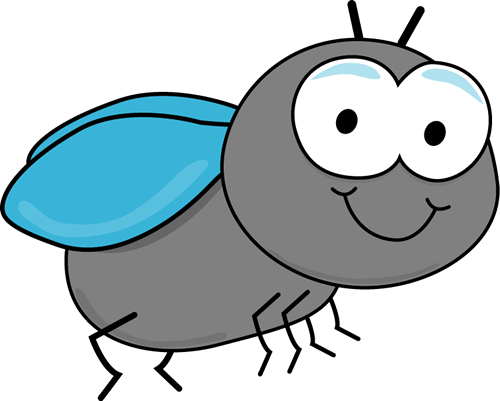 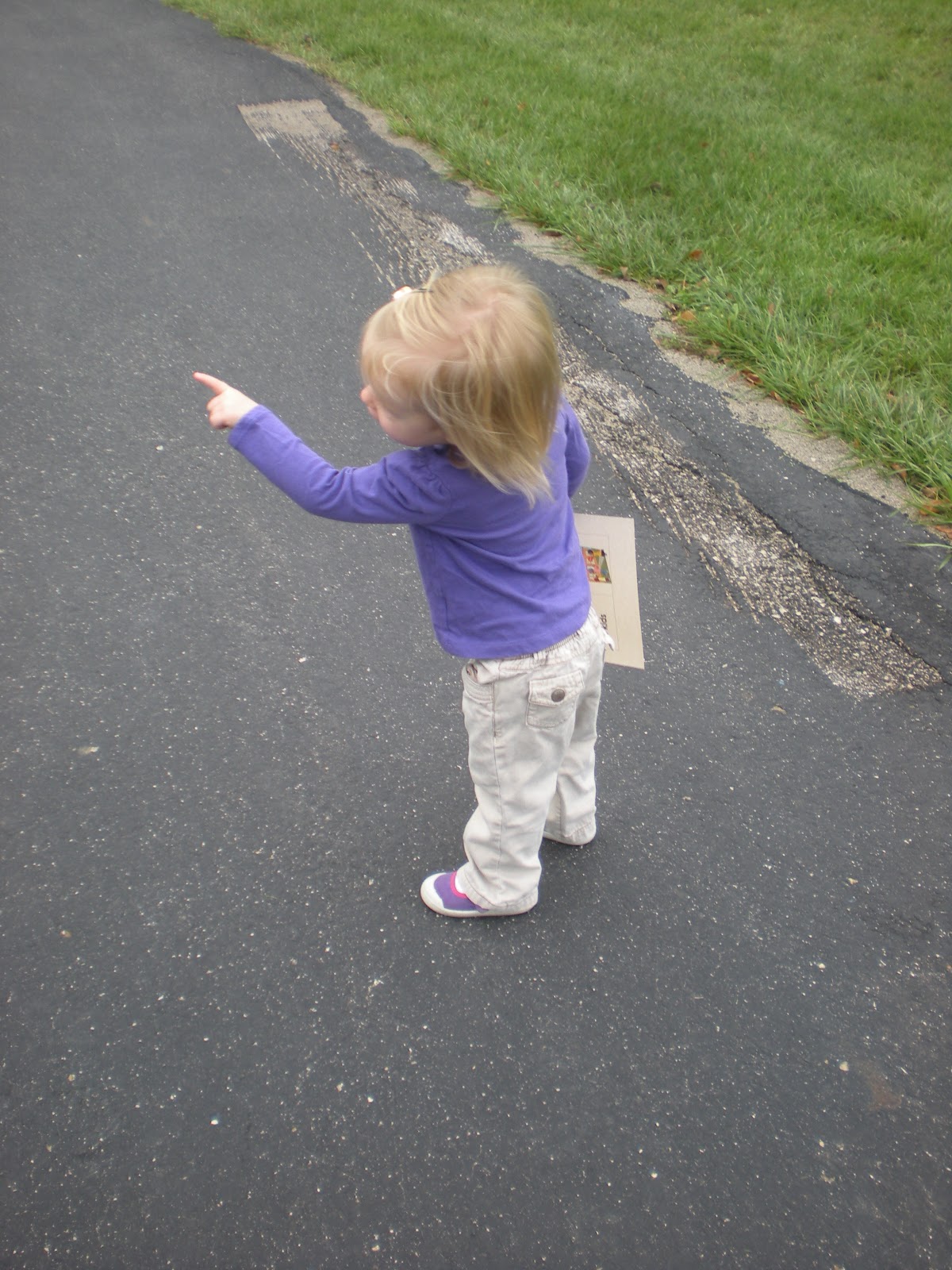 Chasse aux insectesNous allons à la chasse aux insectes.Nous allons en trouver un très petit.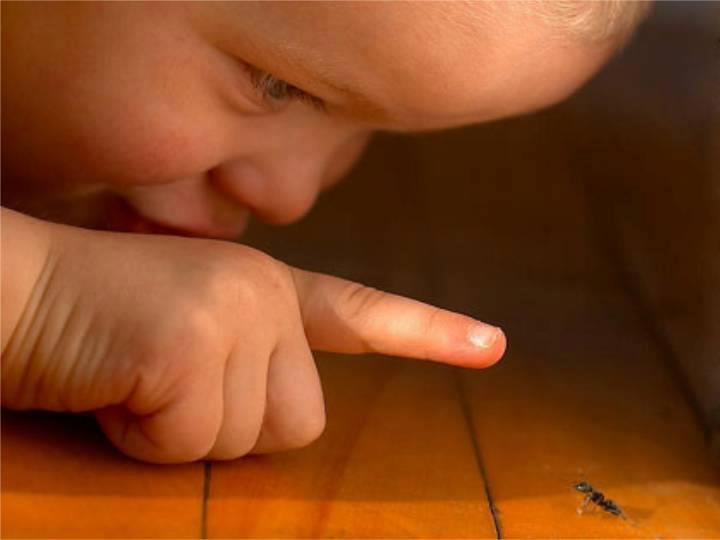 La vie est belle !Nous n'avons peur de rien.Chasse aux odeursNous allons à la chasse aux odeurs.Nous allons en trouver plusieurs.La vie est belle !Nous n'avons peur de rien.Chasse aux _____________Nous allons à la chasse _____________.Nous allons en trouver ______________.La vie est belle !Nous n'avons peur de rien.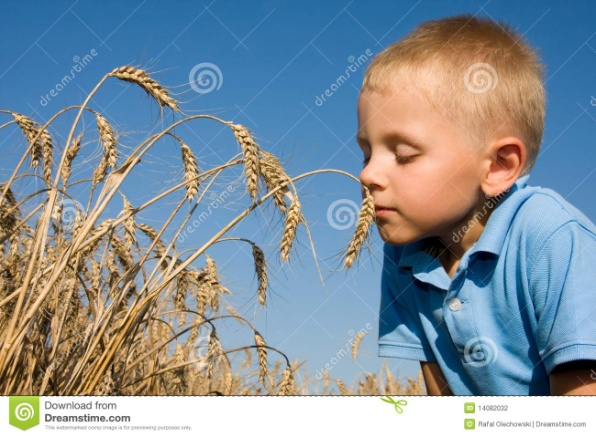 Ça sent bon !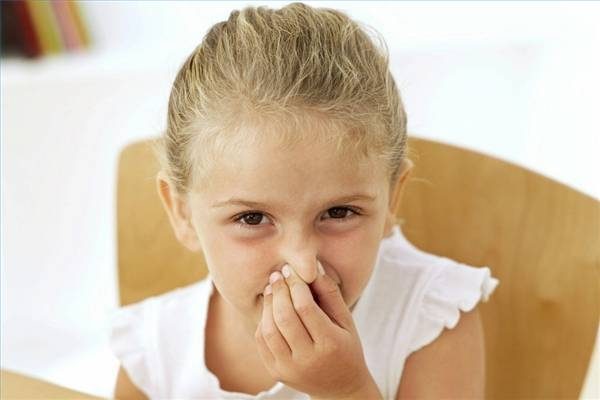 Ça sent mauvais !